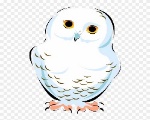 Y 2 Learning Project - Under the Sea  18th May 2020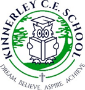 Hello our lovely Snowy Owls! I hope you are all doing ok! Here are this week’s activities for you to get stuck into. We’re missing you verymuch, however we love seeing all your work, photos and videos uploaded on Seesaw!           love Mrs Madin and Mrs TateY 2 Learning Project - Under the Sea  18th May 2020Hello our lovely Snowy Owls! I hope you are all doing ok! Here are this week’s activities for you to get stuck into. We’re missing you verymuch, however we love seeing all your work, photos and videos uploaded on Seesaw!           love Mrs Madin and Mrs TateWeekly English Tasks – Setting DescriptionWeekly Maths Tasks – Face, shapes & patternsGo to https://www.thenational.academy/online-classroom/year-2/english#subjects and scroll down to Setting DescriptionMonday – to retrieve informationGo to https://www.thenational.academy/online-classroom/year-2/maths#subjects or click on the Lesson links below:Monday Lesson 11 To make predictions about rotationTuesday – to retrieve informationTuesday Lesson 12 To be able to rotate shapesWednesday – to identify the features of a setting descriptionWednesday Lesson 13  To identify how patterns have been created through rotationThursday – to identify and use commas in a listThursday Lesson 14 To follow a route around a mapFriday – to write a setting descriptionFriday Lesson 15 Consolidation and reviewTopic Writing Tasks  Additional Maths Tasks (or if no internet) - Time - ​Visit a desert island ​here​. Write a message in a bottle. What can you see, hear, feel, taste and smell? Why not roll the message up and pop it in a plastic bottle for your reading den? - Plan the perfect beach trip. Draw​ and label all of the things that you would pack including a picnic. Who would you take? What games would you play? How much time would you spend in the sea? Speak with someone about all of the things that make you happy or​ that you’re grateful for. Record these in a list.  Help your child to create a fact file about the endangered Sea Turtle. Can they find out about its appearance, its diet and its habitat? ​This link​ may help. How about drawing a detailed sketch of the Sea Turtle?  Visit the Literacy Shed for this wonderful resource on ​The Lighthouse​. ​It’s a bit like our class story book!  You could design a beach safety poster. What tips would they give beach- goers for staying safe at the seaside? - Write the days of the week on paper and cut them up into cards. Take​ turns turning over the cards. If, when you turn the card, you have a day that is before or after the day shown you can say snap.  - With your child, list different activities/chores they have to do throughout ​the day. Can you order them after making the list? Can you sort them into the times of day each thing happens in (e.g. morning, afternoon, night etc)?  - Write the months of the year on separate pieces of paper and mix them up. Can you order them correctly?  - Using a clock in your house practise telling the time to the nearest hour, half hour, 15 minute intervals and 5 minutes intervals​. - Survey the family about their favourite sea creature (choose from 5). Represent the results using a tally chart or a pictogram. Which sea creature was the most popular? Which was the least popular? Spellings – our spelling this week have apostrophes for possession:Weekly Reading TasksMegan’s  Ravi’s   the girl’s  the *child’s  the man’s  the woman’s  the school’s  a dog’s   a teacher’s a postman’sLook here to find a teaching powerpoint, handwriting and activity sheets.  (Twinkl should be free to sign up to temporarily)Also phonic games: Phonics play             Top Marks      Spelling Go on a sound hunt around the house/garden.List all of the items you can find containing the ‘​ea​’ sound. You could look for alternative ways of spelling the ‘​ea​’ sound such as ​ee​/​y​/​e.  Can you list words that you associate with the sea? Now can you identify words that rhyme with these? vVsit Phonics Play and play ​Buried Treasure​.Learn the rhyme  ‘A Sailor went to Sea, Sea, Sea’. ​Click here​ for a video of the rhyme and lyrics. Can you perform this rhyme by heart? How about uploading it to Seesaw? Let me know if you want to share it with the class.Have a go at building an ‘Under the Sea’ themed reading den.​Can you find some sea-themed books to cosy up with and share in there?  Make a sea-themed bookmark. Perhaps you could take inspiration from ‘​Sharing a Shell​’ or ‘​The Snail and the Whale​’​. Find a book on Oxford Owls  and read it. Can you find one to do with the seaside theme? How about reading it for your friends in Snowys and uploading the video to Seesaw?​Read along with ‘​There’s a Hole in the Bottom of the Sea​’ or listen to ‘​How the Whale got his Throat.Retell one story by drawing a comic strip of the events.  Learning Project - to be done throughout the week The project this week aims to provide opportunities for your child to learn more about life in and around the sea. Learning may focus on the strange and wonderful creatures and plants that occupy our oceans, their habitats and how human beings affect this environment.  Guess Who?- ​Write fact cards about animals from under the sea. You can use books or websites to find out about the appearance, habitat and diet of each creature. After this, play a game of ‘Guess Who?’ using the cards and yes/no questions.  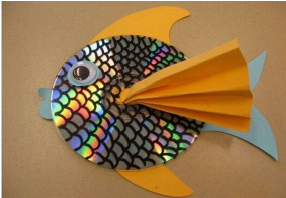 Junk Modelling- ​Using junk or recycling materials from around the home, design and make a Sea Turtle. You may wish to make another sea creature after this. Share your creations with us on Seesaw.   Put Your Goggles On-​ Visit ​this website ​ and watch a live stream of a tropical reef. Whilst watching, sketch all of the animals that you can see. Look at the shapes and patterns on each creature and try to include these in your sketches.  How do Humans Affect the Sea?​-​ ​Are you aware of all of the ways that humans affect the sea and the living things within it? Talk about and investigate the impact that human beings have on the sea. Think about fishing, transport and pollution. Create a poster or information report.  The Oceans of the World- ​Using an atlas or the web identify the world’s oceans. Can you find out what animals live in each ocean? ​This game​ allows you to practise naming and locating the oceans. ‘Under the Sea’ Stretches​ - Try some yoga using the ​Cosmic Kids ​Youtube channel. There are lots of ‘Under the Sea’ themed yoga workouts and even a ​Moana-themed​STEM Learning Opportunities #sciencefromhome Unplugged Coding Watch this vide​o.​  Create a simple under the sea obstacle course or draw an obstacle course on a piece of paper.  Write simple code to guide the submarine around the obstacles found under the sea.  E.g. Rocks, shipwrecks, sleeping octopus.  E.g. →→↓→→↑→ etc. Additional learning resources you may want to look at Visit ​this BBC website​ ​for more sea themed music and learning ideas. There are some lovely games and ideas from the Royal National Lifeboat Institution ​here​. Numbots​.​ Your child can access this programme with their school login.  Sing, dance, keep active and keep happy!! NEXT WEEKIt is half term! Please spend your time having some fun, playing games, exercising, learning some new life skills, reading, catching up on any lessons you’ve missed etc. We will resume our online lessons on 1st June!